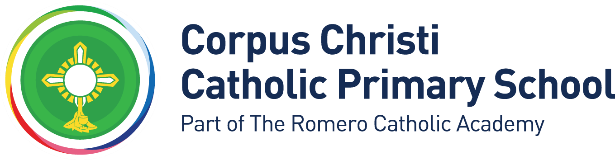 Grade:		Leadership points 4-8 Hours:		Full time, 5 days per weekContract Type:	Permanent This appointment is with the Academy Committee of the school. The post-holder will, by personal example and professional leadership, promote the Catholic ethos and Mission of the school, ensuring that it permeates all aspects of the life of the school. This job description may be amended at any time, following consultation between the Principal and the Post-holder. It will be reviewed annually.Core PurposeAs an Assistant Principal at Corpus Christi Catholic Primary School the core purpose of the job is to provide inspirational leadership within the school, ensuring all of our pupils are flourishing and contributing to improved academic outcomes for all. Working in partnership with the Principal and Vice Principal, the Assistant Principal will:Undertake the normal responsibilities of the class teacherBe a member of the senior management teamAssist the Principal in managing the schoolSupport and represent the Principal at meetings as and when requiredUndertake the professional duties of the Principal during his/her absenceUndertake such duties as are delegated by the PrincipalPlay a major role under the overall direction of the Principal in formulating andreviewing the Mission Statement, Development Plan, aims and objectives of the school by;establishing the policies through which they shall be achieved – Managing staff and resources to that endMonitoring progress towards their achievement Duties and ResponsibilitiesClass teacher ResponsibilitiesTo carry out the duties of a school teacher as set out in the current School Teachers’ Pay and Conditions Document.To carry out the duties of a general class teacher as detailed in the school’s class teacher job description, including the provision of cover for absent teachers.To be responsible for a specific class or age group of children to be decided on appointment.Internal Organisation, Management and Control of the SchoolTo have specific responsibilities (e.g. for aspects of school management or the curriculum) to be agreed upon appointment.To contribute to; Fulfilling the school’s Mission Statement. Maintaining and developing the Catholic ethos, values and overall purposes of the school. Formulating the aims and objectives of the school and policies for their implementation. A development plan which will translate school aims and policies into action. Monitoring and evaluating the performance of the school and its achievements as a Catholic school. Implementing the governing body’s policies on equal opportunity issues for all staff and pupils in relation to sex, gender, race, disability and special needs. The efficient organisation, management and supervision of school routinesCurriculum DevelopmentTo contribute to;The development, organisation and implementation of the school’s curriculumSchool policies on curriculum, teaching and learning styles, assessment, recording and reportingEnsuring that the learning and teaching provided by different departments and teaching teams form a coordinated, coherent curriculum entitlement for individuals, including these with special educational needsEnsuring that the Diocesan policy on Religious Education is fulfilledEnsuring arrangements for the daily act of collective worship and the spiritual life of the schoolProviding a curriculum for the spiritual, moral, social and cultural development of all pupils in line with the distinctive Catholic nature, purpose and aims of the schoolProviding high quality personal, social, health education and citizenship in accordance with the teachings and doctrines of the Catholic ChurchEnsuring that information on pupil progress is used to improve teaching and learning to inform and motivate pupils, to inform parents, to provide necessary references for other educational institutions and employers, and to aid Local Academy Committee in their future management of the schoolEnsuring that the individual pupil’s continuity of learning and effective progression of achievement are providedThe promotion of extra-curricular activities in accordance with the educational aims and Catholic ethos of the schoolPupil CareTo contribute to;The development, organisation and implementation of the school’s policy for the personal and social development of pupils including pastoral care and guidance in accordance with the teachings and doctrines of the Catholic ChurchThe effective induction of pupilsThe determination of appropriate pupil groupingsThe promotion among pupils of standards of conduct/discipline and a proper regard for authority, the encouragement of good behaviour and commitment to the common goodThe development among pupils of self-disciplineThe handling of individual pupil disciplinary casesManagement of StaffTo participate in the selection and deployment of teaching and non-teaching staff of the schoolTo contribute to good management practice by ensuring positive staff participation, effective communication and proceduresTo participate in arrangements made in accordance with the regulations for the appraisal of the performance of teachers in schoolTo contribute to staff development policies appropriate to the Catholic nature of the school in relation to:To maintain good relationships with individuals, groups and staff unions and associations.Management of ResourcesTo contribute to the formulation of the school’s policies and procedure concerning resource management in accordance with the school’s Mission Statement.To allocate, control and account for those financial and material resources of the school which are delegated by the Principal.To promote an attractive environment which stimulates learning and enhances the appearance of the school and expresses its Catholic identity.To contribute to arrangements for the security and effective supervision of the school buildings, their contents and grounds, including aspects of health and safety.To maintain effective working relationships with external agencies and services contracted to the school and the Authority.RelationshipsTo advise and assist the governing body as required in the exercising of its functions including attending meetings and making reports.To assist liaison and co-operation with Diocesan and Authority officers and support services.To help in maintaining and developing effective communications and with parents, as the prime educators, and to provide positive responses to concerns and problems regarding their children’s education. To assist liaison with other educational establishments, especially other Catholic institutions, in order to promote the continuity of learning, progression of achievement and curriculum development. To assist liaison with other professional bodies, agencies and services.To develop and maintain positive links and relationships with the parish community, local organisations and employersTo promote a positive image of the schoolTo ensure that the school plays a constructive role in the life of the parish and community and that its curriculum draws on the nature and resources of that community.And such duties as are within the scope, the salary grade and the spirit of the job purpose, the title of the post, and its grading.  (Please refer to the Notes of Guidance for further clarification).All duties and responsibilities must be carried out with due regard to the Romero Catholic Academy’s Health and Safety Policy.Post holders will be accountable for carrying out all duties and responsibilities with due regard to the Romero Catholic Academy’s Equal Opportunities Policy.Duties which include processing of any personal data, must be undertaken within the corporate General Data Protection Regulations and Data Protection Act (2018).Responsible for: 	Teaching Staff Responsible to:	PrincipalAgreed by.................................................... Date ................................Principal................................................ Date ..................................Review date:  This job description will be reviewed in September 2023 but may be reviewed before this date should the duties changeThis post is exempt from the provisions of the Rehabilitation of Offenders Act 1974.  A Disclosure and Barring Service (DBS) will be required prior to appointment. This Academy is committed to safeguarding and promoting the welfare of children and young people and expects all staff and volunteers to share this commitment.All duties and responsibilities must be carried out with due regard to the Romero Catholic Academy’s Health and Safety Policy.Post holders will be accountable for carrying out all duties and responsibilities with due regard to the Romero Catholic Academy’s Equal Opportunities Policy.  Duties which include processing of any personal data, must be undertaken within the corporate Data Protection Guidelines (Data Protection Act 2018)EssentialDesirableEvidenceFaith Commitment Secure understanding of the distinctive nature of the Catholic school and Catholic educationüAIUnderstanding of leadership role in spiritual development of pupils and staffüAIUnderstanding of the school’s role in the network (s), parish and wider community and in promoting community cohesionüAIA practicing and committed CatholicüAIREvidence of participation in faith life of the communityüAIRExperience in leading acts of worship in Catholic schoolsüAIRQualifications/Education:Qualified teacher statusüAPostgraduate level qualificationüANPQML/NPQSLüACCRS or equivalentüAWillingness to apply for SLEüAIExperience: Successful experience of leading one or more subject areas üAISubstantial, successful teaching experience üAIRecent experience in a Catholic voluntary aided schoolüAIExperience as member of senior managerüAITeaching experience in at least 2 of the 3 key stages: üAIFoundation Stage, KS1 and KS2üAICurriculum leadership in one or more core subjectsüAIExperience of teaching in more than one schoolüAIExperience of teaching mixed age classesüAIProfessional DevelopmentEvidence of continuing professional development relating to school leadership and management, and curriculum/teaching and learningüAIEvidence of delivering continuing professional developmentüAIEvidence of continuing professional development relating to Catholic ethos, mission and religious educationüAIExperience of working with other schools/organisations/agenciesüAIExperience of leading/coordinating professional development opportunitiesüAIAbility to identify own learning needs and to support others in identifying their learning needsüAIStrategic Leadership:Ability to articulate and share a vision of primary education within the context of the mission of a Catholic schoolüAIAbility to inspire and motivate staff, pupils, parents and governors to achieve the aims of Catholic educationüAIEvidence of successful strategies for planning, implementing, monitoring and evaluation school improvementüAIAbility to analyse data, develop strategic plans, set targets and monitor/evaluate progress towards theseüAIKnowledge of what constitutes quality in educational provision, the characteristics of effective schools and strategies for raising standards and the achievement of all pupilsüAIUnderstanding of and commitment to promoting and safeguarding the welfare of pupilsüAIKnowledge of the role of the Academy Committee in a Catholic VA Academy üAIEvidence of having successfully translated vision into reality at whole school levelüAITeaching and Learning:A secure understanding of the requirements of the National Curriculum and Early Years developmentüAIKnowledge and experience of a range of successful teaching and learning strategies to meet the needs of all pupilsüAIA secure understanding of assessment strategies and the use of assessment to inform the next stages of learningüAIExperience of effective monitoring and evaluation of teaching and learningüAISecure knowledge of statutory requirements relating to the curriculum and assessmentüAIUnderstanding of the characteristics of an effective learning environment and the key elements of successful behaviour managementüAIProven track record of teaching in upper key stage two.üAIA secure understanding of the requirements of the Curriculum Directory for Religious EducationüAIUnderstanding of successful teaching and learning in religious education across the key stagesüAISuccessful experience in creating an effective learning environment and in developing and implementing policy and practice relating to behaviour managementüAIYear 6 teaching experience üAILeading and Managing Staff:Ability to delegate work and support colleagues in undertaking responsibilitiesüAIExperience of performance management and supporting the professional development of colleaguesüAIUnderstanding of effective budget planning and resource deploymentüAIBe willing to deliver courses at Blue Sky Teaching School Alliance üAIExperience of working and leading staff teamsüAIExperience of working with governors to enable them to fulfil whole school responsibilitiesüAISuccessful involvement in staff recruitment, appointment/induction, understanding needs of a Catholic schoolüAIUnderstanding of how financial and resource management enable a school to achieve its educational prioritiesüAIAccountability:Ability to communicate effectively, orally and in writing to a range of audiences – e.g. staff, pupils, parents, governors, parishioners and clergyüAIExperience of effective whole school self-evaluation and improvement strategiesüAIAbility to provide clear information and advice to staff and governorsüAISecure understanding of strategies for performance managementüAIExperience of presenting reports to governorsüAIUnderstanding the criteria for the evaluation of a Catholic schoolüAILeading sessions to inform parentsüAIExperience of offering challenge and support to improve performanceüAISkills, Qualities and Abilities:High quality teaching skillsüAIStrong commitment to the mission of a Catholic schoolüAICommitment to their own spiritual formation and that of pupilsüAIHigh expectations of pupils’ learning and attainmentüAIStrong commitment to school improvement and raising achievement for allüAIAbility to build and maintain good relationshipsüAIAbility to remain positive and enthusiastic when working under pressureüAIAbility to organise work, prioritise tasks, make decisions and manage time effectivelyüAIEmpathy with childrenüAIGood communication skillsüAIGood interpersonal skillsüAIStamina and resilienceüAIConfidenceüAIPersonal Qualities:Passionate about positively impacting children’s education üAIComfortable dealing with parents, staff and children at all levelsüAIProactiveüAICollaborative, works well in a teamüAI